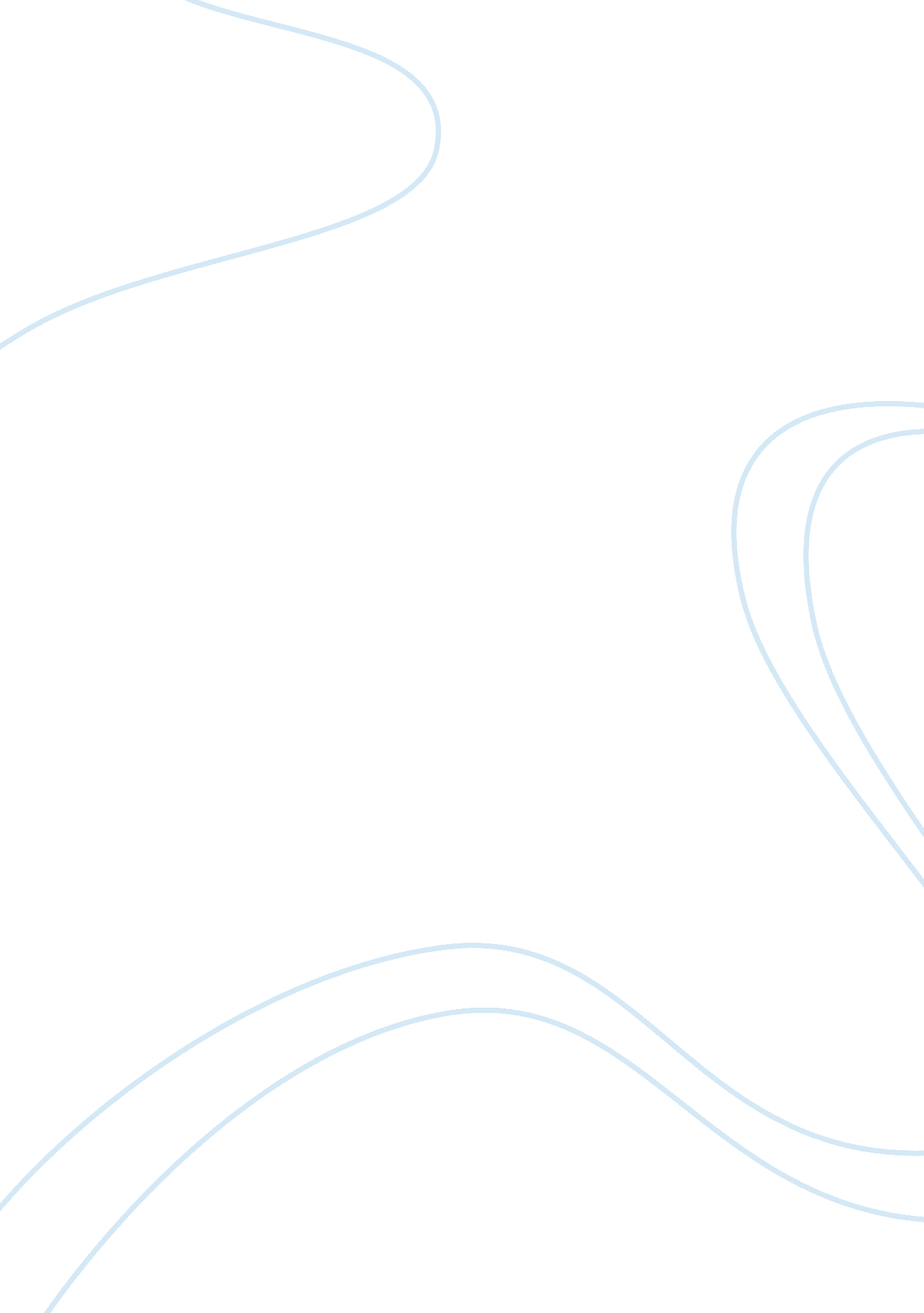 Residential schools in canada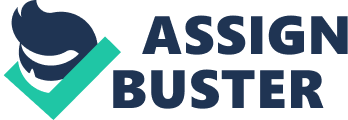 Residential school Residential schools were seen by the Canadian government as an approach to edify the local populace and shield their kids from proceeding in their local conventions. The term residential schools (also known as private schools) refers to a framework or law set up by the Canadian government and administrated by churches of worship that had the run of the mill focus of educating aboriginal children. However also all the more hurting and comparatively express goals of ingraining them into Euro-Canadian and Christian strategies for living and engrossing them into standard Canadian culture. The two essential points or destinations of the private schools are first is to remove and isolate the native youngsters from the impact of their homes. Second is to organize a strategy of native digestion intended to change networks from savage to civilized. In any case, the outcomes were direct opposite youngsters did not see their relatives for a considerable length of time and even a long time at any given moment, long-term impacts on new generations, kids were abused physically and mentally, and deaths, illnesses while in school. Central government and Plains Nations needed to incorporate tutoring arrangements in the settlements of the 1870s and past, however for various reasons. Indigenous pioneers trusted Euro-Canadian tutoring would empower their young to take in the aptitudes of the newcomer society and help them make an effective progress to a world ruled by the outsiders. With the section of the British North America Act in 1867 and the usage of the Indian Act (1876), the administration was required to give Indigenous youth an instruction and to incorporate them into Canadian culture. The administration sought after tutoring as a method for making First Nations monetarily independent, with its basic goal being a decreasing of Indigenous reliance on the general population tote. The administration worked together with Christian ministers to support Indigenous financial independence and religious transformation through instructive arrangement created after 1880, which depended vigorously on custodial schools. Starting with the foundation of three mechanical schools in the prairies in 1883. Through the following 50 years, the national government and houses of worship built up an arrangement of private schools extending crosswise over a great part of the nation. A large portion of the private schools was in the four Western areas and the domains. Be that as it may, there were additionally noteworthy numbers in northwestern Ontario and in northern Quebec. New Brunswick and Prince Edward Island had no schools, obviously in light of the fact that the administration accepted that Indigenous individuals there were adequately acculturated. At its stature around 1930, the private educational system totaled 80 organizations. The Roman Catholic Church worked three-fifths, the Anglican Church one-quarter, and the United and Presbyterian Churches the rest of. The late 1950s, private schools worked on a half-day framework, in which understudies went through a large portion of the day in the classroom and the other at work. The hypothesis behind this was understudies would learn aptitudes that would enable them to acquire a living as grown-ups. School days started early, for the most part with a ringer that gathered understudies to dress and go to the house of prayer. Understudies at that point performed errands (normally alluded to as " weariness" obligation) before breakfast. Breakfast, similar to all dinners, was austere, expanded quickly in a refectory, and pursued by three hours of classes or a time of work before breaking for lunch. The evening plan pursued a comparative example, including either classes or work, trailed by more errands previously dinner. Time was additionally put aside for entertainment, for the most part toward the evening or night; a few schools had little libraries, while numerous schools offered sorted out games and also melodic guidance, including choirs and metal groups. The night shut with the petition, and sleep time was early. It was a very controlled framework. Private schools were government-supported religious schools built up to acclimatize Indigenous kids into the Euro-Canadian culture. In spite of the fact that the primary private offices were built up in New France, the term, as a rule, alludes to the custodial schools set up after 1880. Initially brought about by Christian holy places and the Canadian government as an endeavor to both teach and convert Indigenous youth and to coordinate them into Canadian culture. private schools disturbed lives and networks, causing long-haul issues among Indigenous people groups. Since the last private school shut in 1996. In spite of the fact that a couple of understudies left with glad recollections, the general understanding of private school understudies was negative. Understudies were secluded, their way of life belittled — expelled from their homes and guardians, isolated from a portion of their kin. the schools were isolated by sexual orientation. now and again prohibited to talk their first dialect, even in letters home to their folks. The endeavor to absorb kids started upon their landing in the schools: their hair was trimmed. they were deprived of their conventional garments while being doled out new garbs. frequently given new names. For instance, (Daniel Kennedy (Ochankuga'he), a previous understudy at Qu'Appelle private school) He said that In 1886, at twelve years old years, He was lassoed, restricted and taken to the Government School at Lebret. A half year after He selected, He found to his shame that He had lost his name. an English name had been labeled on him in return. " When he was brought there [the school mediator later told him], for motivations behind enrolment, he was requested to give his name and when he did, the Principal commented that there were no letters in the letter sent to spell this little pagan's name and no humanized tongue could articulate it. 'We will socialize him, so we will give him an edified name,' and that was the means by which you obtained this fresh out of the box new white man's name.'" After his hairstyle, He thought about peacefully whether his mom had passed on, as they had trimmed his hair near the scalp. He looked in the mirror to perceive what He resembled. A Hallowe'en pumpkin gazed back at him. On the off chance that this was human progress, he didn't need any piece of it. He fled from school, yet He was caught and brought back. He made two more endeavors, yet with no better good fortune. Understanding that there was no departure, He surrendered me to the assignment of taking in the three R's. … picture for yourselves the troubles experienced by an Indian kid who had never observed within a house; who had lived in wild ox skin teepees in winter and summer; who grew up with a bow and bolt. From their origin until the late 1950s, private schools worked on a half-day framework, in which understudies went through a large portion of the day in the classroom and the other at work. The hypothesis behind this was understudies would learn abilities that would enable them to gain a living as grown-ups. the truth was that work had more to do with running the school economically than with furnishing understudies with professional preparing. Undertakings were isolated by sex. Young ladies were in charge of housekeeping (cooking, cleaning, clothing, sewing), while young men were associated with carpentry, development, general support and horticultural work. From the 1890s until the 1950s, the legislature attempted always to move the weight of the schools onto the houses of worship and onto the understudies, whose work was a money-related commitment. By the 1940s, it was obvious to numerous that the half-day framework had neglected to give private understudies sufficient instruction and preparing. In any case, it was just with the abundance of the later 1950s that financing was expanded and the half-day framework disposed of. In general, the instructive program at private schools, both scholarly and professional, was insufficient. Understudies needed to adapt to instructors who were typically not well arranged and educational module and materials got from and mirroring an outsider culture. Exercises were educated in English or French, dialects that a large number of the youngsters did not talk. In the work environment, the administrators were frequently cruel, and the alleged preparing motivation behind the work was constrained or missing. The last report of the Truth and Reconciliation Commission, distributed in 2015, sketched out a few " irrefutable" decisions about the framework: First, the government neglected to set clear objectives and benchmarks for training at the private schools. Second, the educational modules at private schools was basically a basic educational module, which mirrored a conviction that Indigenous individuals were mentally sub-par. Third, the administration did not create or execute an arrangement with respect to educator capability. Fourth, the training staff was, when all is said in done, under-qualified, exhausted and ineffectively paid. Fifth, the educational modules (which underscored the " four R's" — perusing, composing, number-crunching and religion) was fundamental as well as to a great extent unimportant to the understudies' needs, encounters or interests. 6th, understudies left school without the aptitudes they expected to either prevail in their home networks or in the " more extensive work showcase." Moreover, a considerable lot of them cleared out without finishing their training. While some staff attempted to be great teachers and parental surrogates, the institutional setting and the volume of work crushed even the best of goals. Eagerness and redress over and over again offered an approach to unnecessary discipline, including physical maltreatment. Now and again, kids were vigorously beaten, fastened or kept. A portion of the staff were sexual stalkers, and numerous understudies were explicitly manhandled. At the point when charges of sexual maltreatment were presented — by understudies, guardians or staff — the reaction by government and church authorities was, best case scenario, deficient. The police were only from time to time reached, and, regardless of whether government or church authorities chose that the protest had justified, the reaction was regularly basically to flame the culprit. On different occasions, they enabled the abuser to continue educating. As per the Truth and Reconciliation Commission (TRC), something like 3, 200 Indigenous kids passed on in the packed private schools. Because of poor record-keeping by the places of worship and government, it is improbable that we will ever know the aggregate death toll at private schools. Be that as it may, as per TRC Chair, Justice Murray Sinclair, the number might be more than 6, 000. Deprived and malnourished, the understudies were especially helpless against maladies, for example, tuberculosis and flu (counting the Spanish influenza scourge of 1918– 19). Sustenance was low in amount and poor in quality, in substantial part because of worries about expense; with constrained subsidizing, schools were told to watch " the strictest economy… in all points of interest." when all is said in done, school menus appear to have been both dull and healthfully insufficient. As indicated by an exploration some private schools during the 1950s were exposed to nourishing examinations without their assent or the assent of their folks. These investigations, endorsed by different government divisions and led by driving nourishment specialists, included confining a few understudies' entrances to fundamental supplements and dental consideration so as to survey the impact of upgrades to count calories for different understudies. In general, the trials don't appear to have brought about any long-haul benefits. Healthful inadequacies and congestion prompted customary malady episodes at the schools. While tuberculosis and flu were the real executioners, understudies were likewise influenced by flare-ups of smallpox, measles, typhoid, diphtheria, pneumonia and challenging hack. In the winter of 1926– 27, for instance, 13 youngsters kicked the bucket from a blend of measles and challenging hack at the Lytton school. Louise Moine, who went to the Qu'Appelle school in the North-West Territories, recollected that one year in the mid-twentieth century when tuberculosis was on the frenzy. There was a passing each month on the young ladies' side and a portion of the young men went too. They were constantly taken to see the young ladies who had passed on. The Sisters perpetually had them wearing light blue and they generally looked so tranquil and heavenly. We were persuaded that their spirits had gone to paradise, and this would some way or another decrease the sorrow and misery we felt in the loss of one of our little classmates. There would be a Requiem Mass in the house of prayer. We would all escort the body, which was lying in a basic handcrafted pine box, to the burial ground which was found near the R. C. [Roman Catholic] Church in the town. Albeit medicinal specialists, for example, Dr. Diminish Bryce, Dr. James Lafferty, Dr. O. I. Grain and Dr. E. L. Stone prescribed measures to enhance wellbeing and therapeutic treatment, these were not executed by the administration, generally because of worries about expense and restriction by the holy places. The schools could have helped kids to lessen their helplessness to tuberculosis by giving them clean, all around ventilated living quarters, a satisfactory eating regimen, warm apparel, and adequate rest. Or maybe, the private schools consistently neglected to give the sound living conditions, nutritious nourishment, adequate attire, and physical routine that would keep understudies from becoming ill in any case and would permit the individuals who have contaminated a battling chance at recuperation. Residential Schools: government-supported schools kept running by chapels Primary Purpose: to coordinate or acclimatize Indigenous youngsters into standard, Euro-Canadian culture Number of understudies who visited: 150, 000 (estimate)Number of understudies who died: 6, 000 (gauge; records deficient). Mohawk Institute in Brantford, Ontario, acknowledged first boarding understudies in 1831. Gordon Residential School in Punnichy, Saskatchewan, shut in 1996. Altogether of 150k understudies, just 80k are endured and alive today. So, the instruction and professional preparing given by private schools was deficient, while the endeavored digestion of Indigenous understudies left them bewildered and uncertain, with the inclination that they had a place with neither Indigenous nor pioneer society. References •                      Ian Mosby, “ Administering Colonial Science: Nutrition Research and Human Biomedical Experimentation in Aboriginal Communities and Residential Schools, 1942–1952”, Histoire Sociale/Social History, vol. 46, no. 91 (May 2013) •                      J. R. Miller, Shingwauk's Vision: A History of Native Residential Schools (1996); John S. Milloy, A National Crime: The Canadian Government and the Residential School System, 1879 to 1986(1999). •                      Truth and Reconciliation Commission of Canada, They Came for the Children: Canada, Aboriginal Peoples, and the Residential Schools (2012). •                      J. R. Miller, Residential Schools, and Reconciliation: Canada Confronts Its History (2017) •                      Basil H. Johnston, Indian School Days (1988) •                      Robert Carney, “ Aboriginal Residential Schools Before Confederation: The Early Experience”, Historical Studies: Canadian Catholic Historical Association 61 (1995), 13-40 •                      John S. Milloy, A National Crime: The Canadian Government and the Residential School System, 1879 to 1986 (1999) •                      J. R. Miller, Shingwauk's Vision: A History of Native Residential Schools (1996) •                      Canada’s Residential Schools: The Final Report of the Truth and Reconciliation Commission of Canada (2015) 